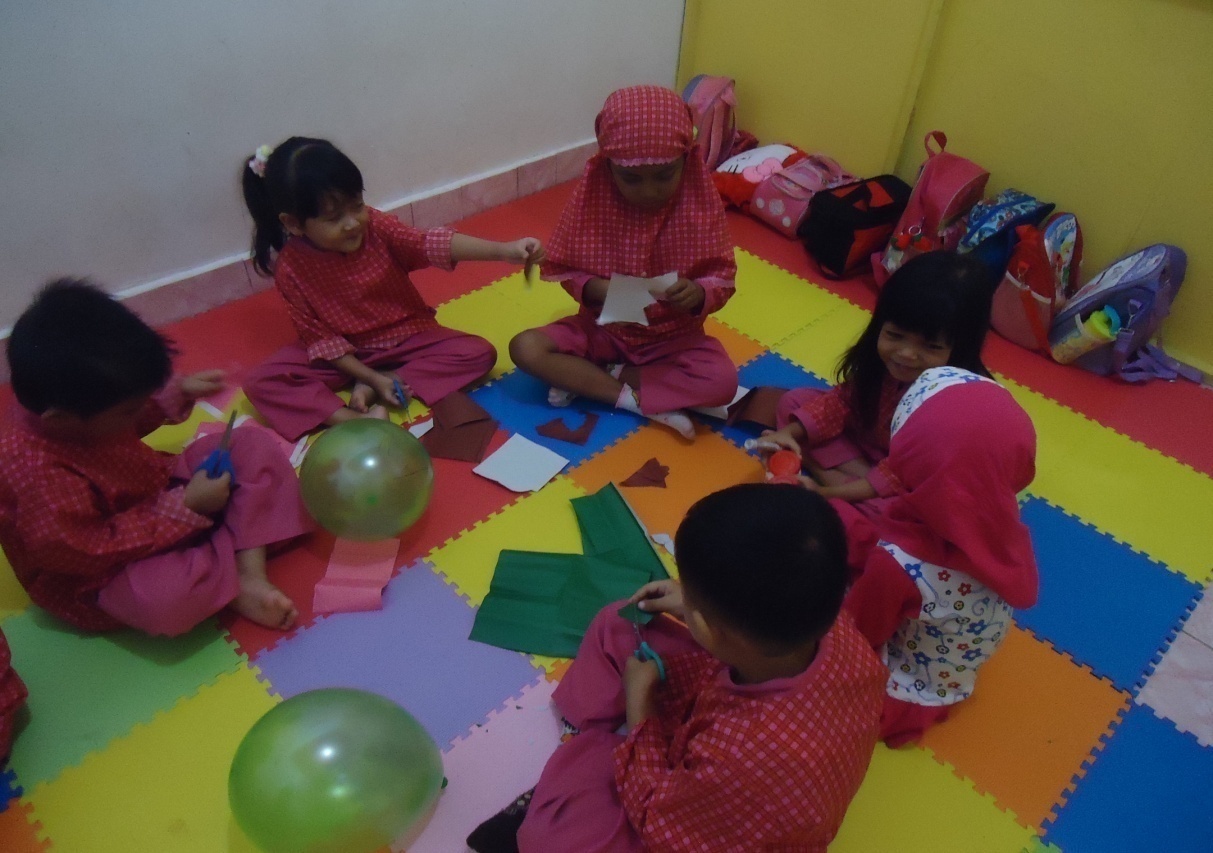 Anak-anak saling bekerjasama dengan teman dalam kegiatan proyek “Mendekorasi Ruangan dengan Balon”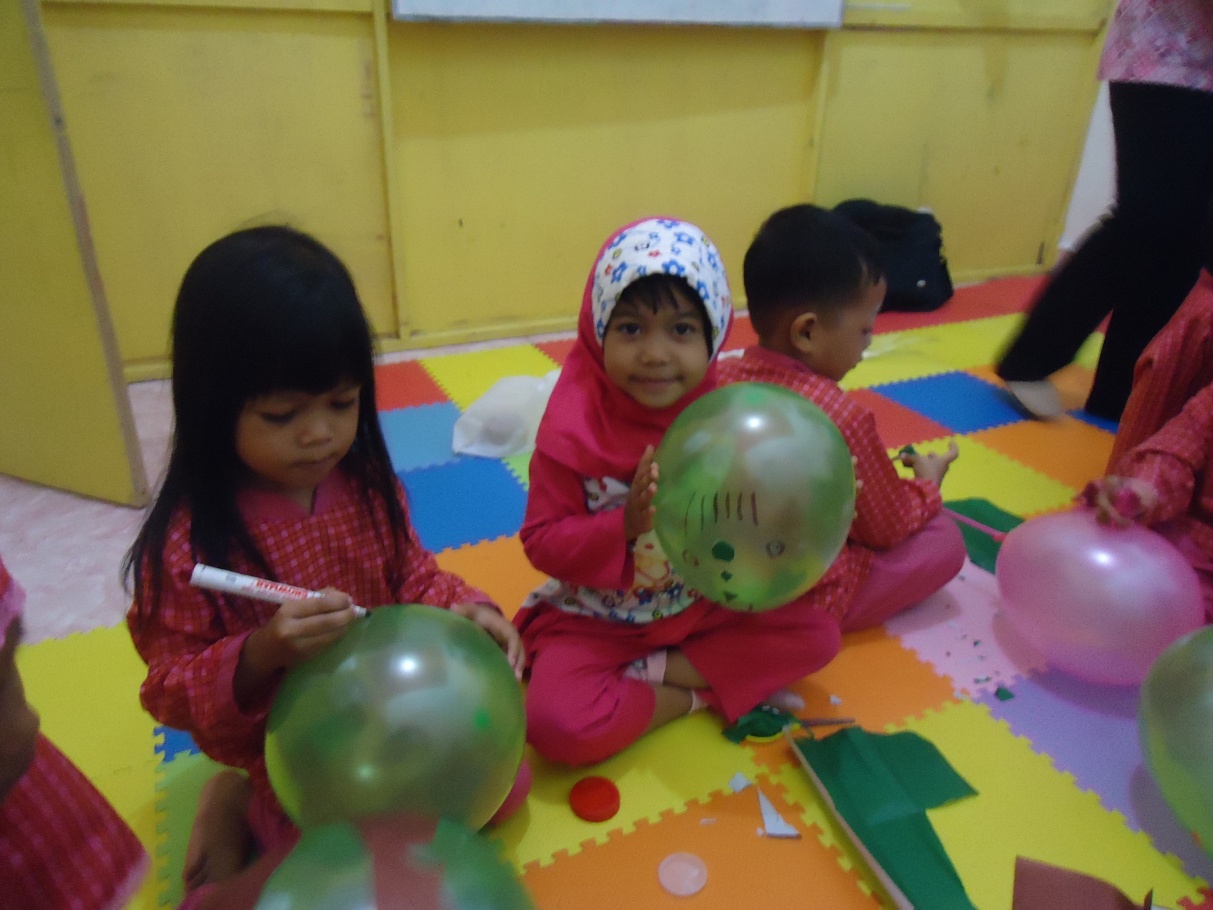 Anak-anak saling bekerjasama dengan teman dalam kegiatan proyek “Mendekorasi Ruangan dengan Balon”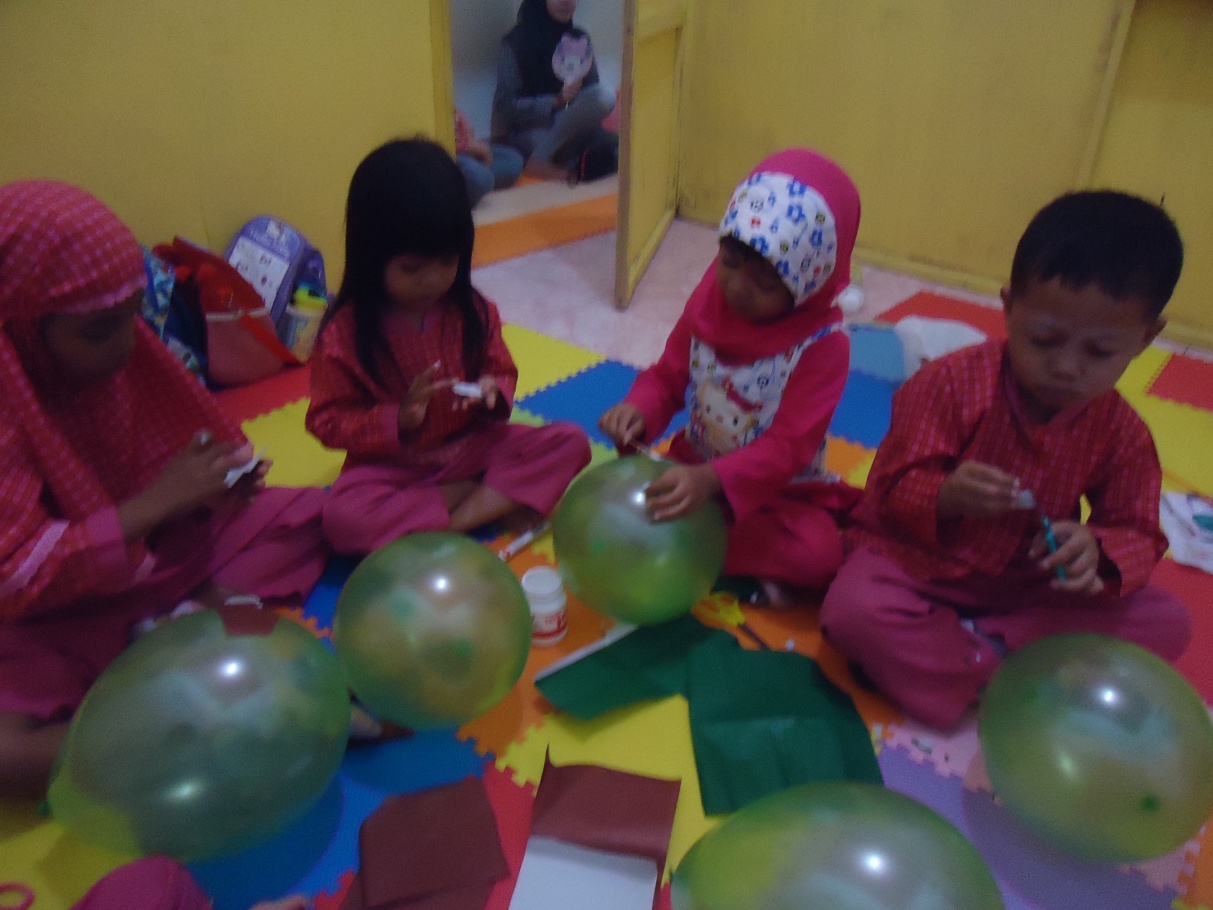  Anak-anak berpartisipasi dalam kelompok pada saat kegiatan “Mendekorasi Ruangan dengan Balon”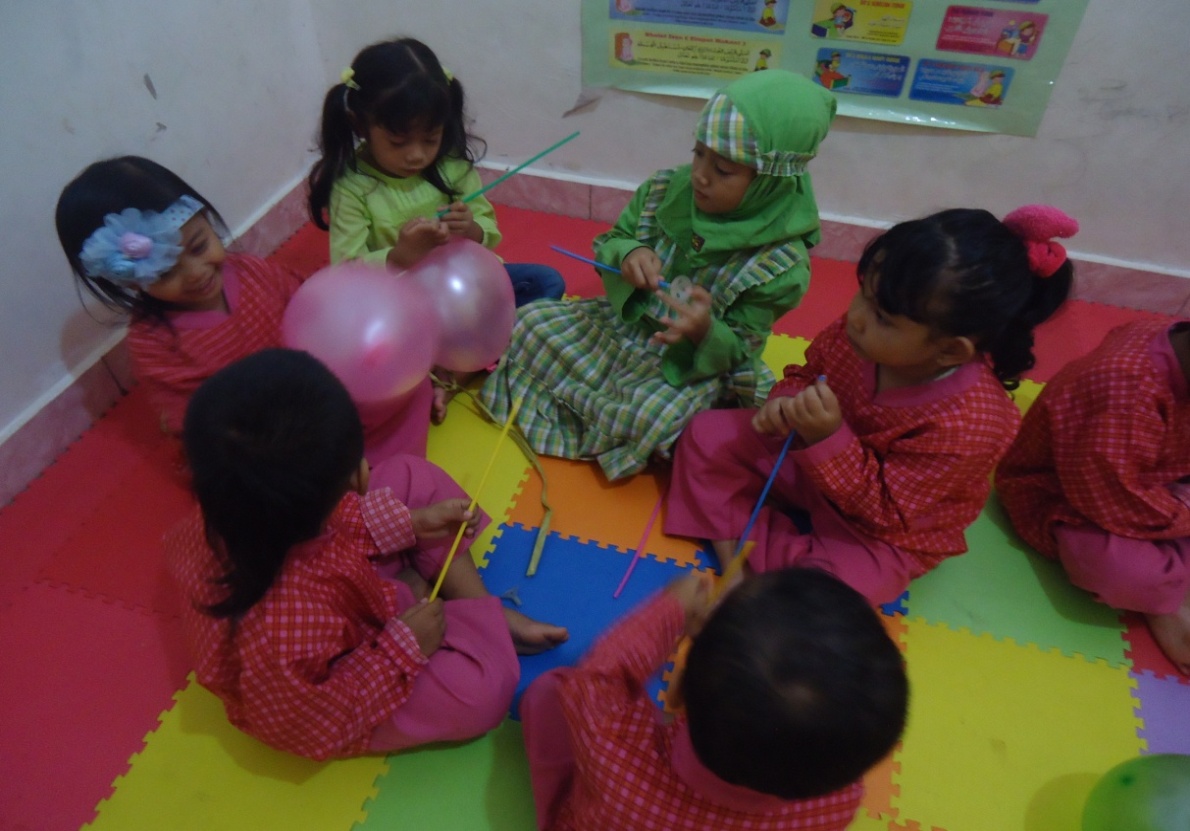 Anak-anak mampu berpartisipasi dalam kelompoknya pada saat kegiatan proyek “Mendekorasi Ruangan dengan Balon”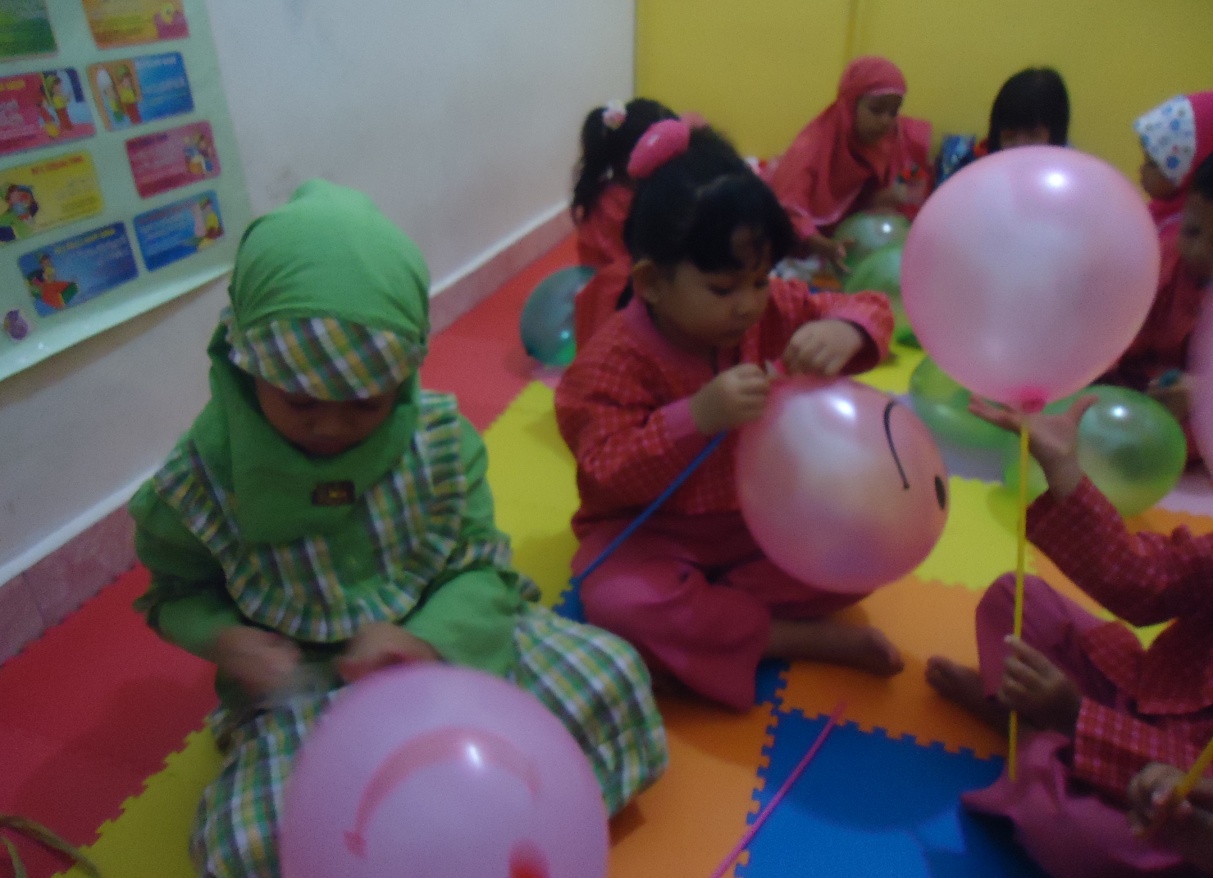 Pada kegiatan proyek “Mendekorasi Ruangan dengan Balon” anak-anak kompak dengan teman kelompoknya.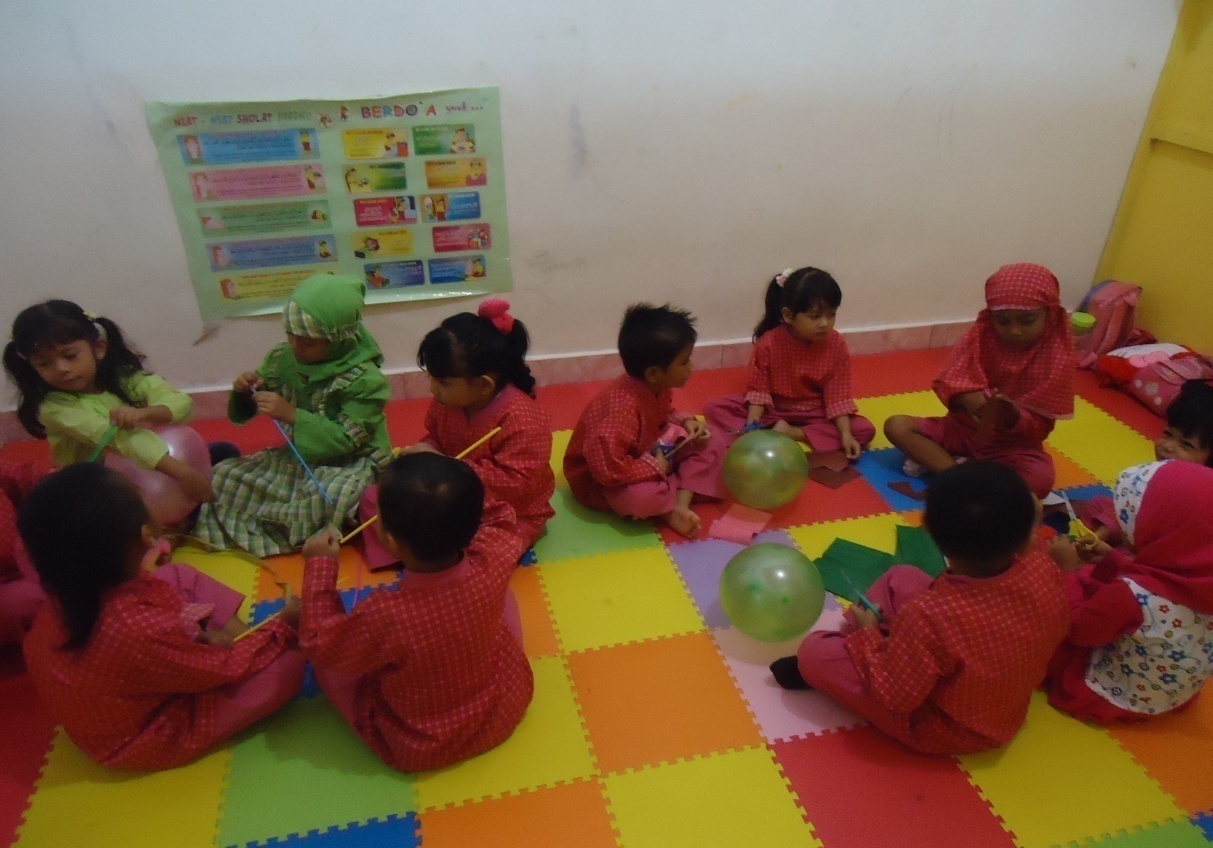 Anak-anak memperlihatkan perilaku sosialnya, saling bekerjasama, berpartisipasi dalam kelompok, dan kompak dengan teman disaat kegiatan mendekorasi ruangan dengan balon.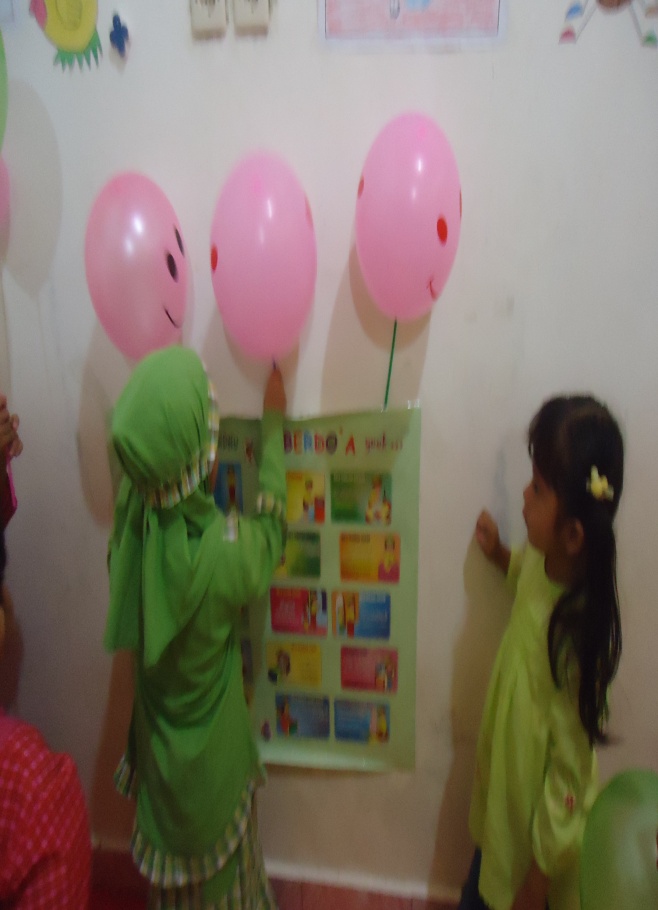 Anak-anak memajang hasil tugas kelompoknya masing-masing 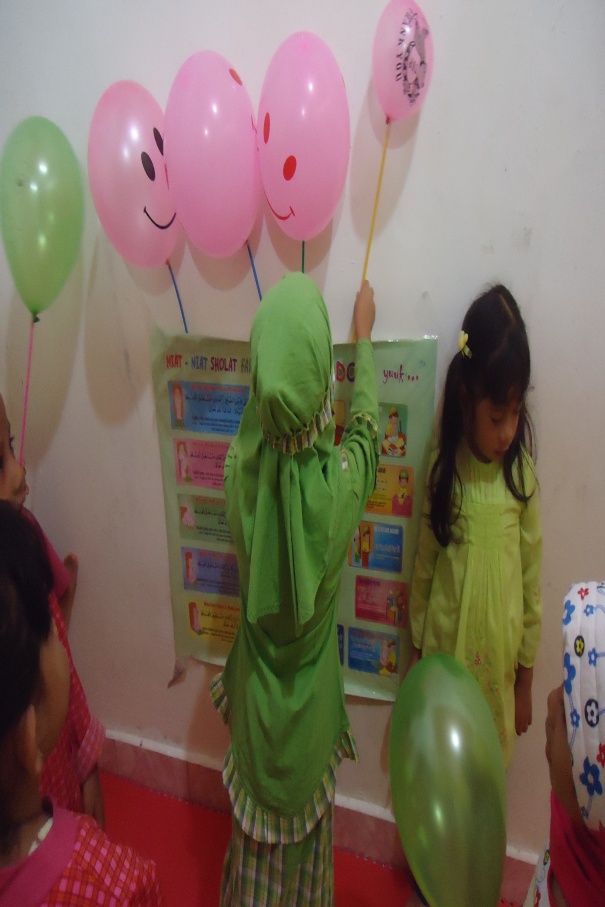 Anak-anak mampu memperlihatkan pengembangan perilaku sosial mereka melalui pembelajaran metode proyek dalam kegiatan Mendekorasi Ruangan dengan Balon.